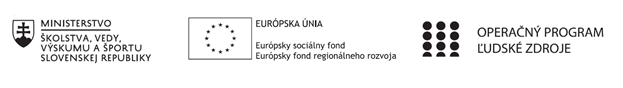 Správa o činnosti pedagogického klubu Príloha:Prezenčná listina zo stretnutia pedagogického klubuPríloha správy o činnosti pedagogického klubu                                                                                             PREZENČNÁ LISTINAMiesto konania stretnutia: Gymnázium, Hlinská 29, Žilina Dátum konania stretnutia: 	10.01.2022Trvanie stretnutia: 		od 16:00 hod	do 19:00 hod	Zoznam účastníkov/členov pedagogického klubu:Meno prizvaných odborníkov/iných účastníkov, ktorí nie sú členmi pedagogického klubu  a podpis/y:Prioritná osVzdelávanieŠpecifický cieľ1.1.1 Zvýšiť inkluzívnosť a rovnaký prístup ku kvalitnému vzdelávaniu a zlepšiť výsledky a kompetencie detí a žiakovPrijímateľGymnáziumNázov projektuGymza číta, počíta a bádaKód projektu  ITMS2014+312011U517Názov pedagogického klubu GymzaMatDátum stretnutia  pedagogického klubu10.01.2022Miesto stretnutia  pedagogického klubuGymnázium, Hlinská 29, ŽilinaMeno koordinátora pedagogického klubuMgr.Tatiana HikováOdkaz na webové sídlo zverejnenej správywww.gymza.skManažérske zhrnutie:Členovia klubu sa zaoberali analýzou súčasných maturitných zadaní a kontrolou ich súladu s Cieľovými požiadavkami na maturitnú skúšku. Zamerali sa na rozbor úloh v súvislosti so skutočnosťou, že súčasní maturanti sa dlhší čas vzdelávali online. Členovia klubu preši všetky maturitné zadania a diskutovali o možných problémoch, ktoré by mohli mať žiaci pri ich riešení. Pri problémových úlohách navrhli sériu pomocných otázok, ktorými by žiaka pri ústnej odpovedi nasmerovali na správne riešenie úlohy. Kľúčové slová: maturitné zadania, cieľové požiadavky na maturitnú skúškuHlavné body, témy stretnutia, zhrnutie priebehu stretnutia: V úvode stretnutia si členovia klubu prešli súčasné maturitné zadania. Skonštatovali, že všetky sú v súlade so súčasnými Cieľovými požiadavkami na maturitnú skúšku a preto nie je potrebná ich úprava. V ďalšej časti stretnutia prešli všetky maturitné úlohy, pričom pri teoretických úlohách skonštatovali, že vzhľadom na dlhšie prebiehajúce dištančné vzdelávanie možno očakávať, že oproti minulosti môže mať viac žiakov problém sa správne matematicky vyjadrovať. Preto sa dohodli, že na predmete cvičenia z matematiky sa bude v čase po písomných maturitných skúškach klásť zvýšený dôraz na správne matematické vyjadrovanie sa žiakov.  Následne členovia klubu analyzovali dôkazové a výpočtové úlohy. Vytipovali úlohy, ktoré môžu žiakom robiť problém a pri nich navrhli sériu pomocných otázok pre skúšajúcich, ktoré môžu pomôcť žiaka naviesť na správne riešenie. Skonštatovali, že žiaci môžu mať problém s časom určeným na riešeniu úloh, preto bude potrebné na hodinách cvičení z matematiky dôsledne dbať na nielen správny zápis riešenia ale ja na rýchlosť riešenia tak, aby žiaci na maturitnej skúške stihli vyriešiť všetky úlohy. Závery a odporúčaniaČlenovia klubu odporúčajú na hodinách cvičení z matematiky venovať zvýšenú pozornosť správnemu matematickému zápisu, slovnému vyjadrovaniu sa žiakov a rýchlosti riešenia matematickej úlohy. Členovia klubu vytipovali maturitné úlohy, ktoré môžu byť pre žiakov náročnejšie a následne vytvorili sériu návodných otázok, ktoré môžu skúšajúcim pomôcť pri náročnejších maturitných úlohách tak, aby boli čo najviac efektívne. Vypracoval (meno, priezvisko)PaedDr. Andrea Bednárová, PhD.Dátum10.01.2022PodpisSchválil (meno, priezvisko)Mgr. Tatiana HikováDátum10.01.2022PodpisPrioritná os:VzdelávanieŠpecifický cieľ:1.1.1 Zvýšiť inkluzívnosť a rovnaký prístup ku kvalitnému vzdelávaniu a zlepšiť výsledky a kompetencie detí a žiakovPrijímateľ:GymnáziumNázov projektu:Gymza číta, počíta a báda Kód ITMS projektu:312011U517Názov pedagogického klubu:GymzaMatč.Meno a priezviskoPodpisInštitúcia1.PaedDr. Antónia BartošováGymnázium2.Mgr. Tatiana HikováGymnázium3.PaedDr. Andrea Bednárová, PhD. Gymnázium4.RNDr. Nataša GerthofferováDOVGymnáziumč.Meno a priezviskoPodpisInštitúcia